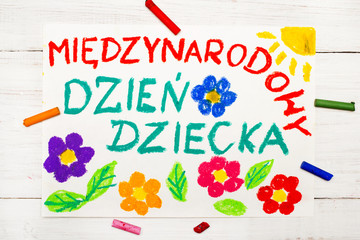 Drogie dzieci!
Życzę Wam, aby Wasze dzieciństwo było jak najlepsze i by trwało jak najdłużej. Nie dorastajcie za szybko, cieszcie się każdym dniem, dokąd beztroska jest Waszym przywilejem.Życzę Wam dzieciaki,  miejcie wesołe buziaki,
Lodów w każdą niedzielę,
A w Dniu Dziecka prezentów wiele.Wicedyrektor Zespołu Szkolno-Przedszkolnego ds. Przedszkola                                                                       Bożena Zachara